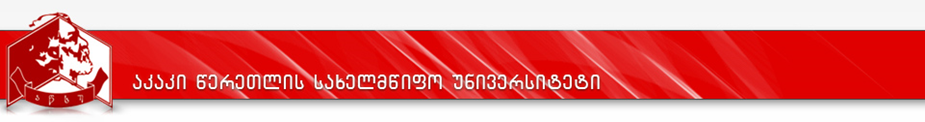 კურიკულუმიდანართი 1სასწავლო გეგმა: 2019-2023 წ.წპროგრამის დასახელება: გეოგრაფიამისანიჭებელი კვალიფიკაცია: საბუნებისმეტყველო მეცნიერებათა ბაკალავრი გეოგრაფიაში/ Bachelor of Natural Sciences of Geograpyგამოყენებულ შემოკლებათა განმარტება: სკ – საათი კვირაში, ლ/პ/ლ/ჯგ – ლექცია, პრაქტიკული, ლაბორატორიული.დანართი 2პროგრამის დასახელება:პროგრამის დასახელება:გეოგრაფია (Geograpy)გეოგრაფია (Geograpy)მისანიჭებელი აკადემიური ხარისხი/კვალიფიკაციამისანიჭებელი აკადემიური ხარისხი/კვალიფიკაციასაბუნებისმეტყველო მეცნიერებათა ბაკალავრი გეოგრაფიაში Bachelor of Natural Sciences of Geograpyსაბუნებისმეტყველო მეცნიერებათა ბაკალავრი გეოგრაფიაში Bachelor of Natural Sciences of Geograpyფაკულტეტის დასახელებაფაკულტეტის დასახელებაზუსტ და საბუნებისმეტყველო მეცნიერებათა ფაკულტეტიზუსტ და საბუნებისმეტყველო მეცნიერებათა ფაკულტეტიპროგრამის ხელმძღვანელი /ხელმძღვანელები /კოორდინატორი:პროგრამის ხელმძღვანელი /ხელმძღვანელები /კოორდინატორი:ასოცირებული პროფესორი ციცინო დავითულიანიასოცირებული პროფესორი ციცინო დავითულიანიპროგრამის ხანგრძლივობა/მოცულობა (სემესტრი, კრედიტების რაოდენობა)პროგრამის ხანგრძლივობა/მოცულობა (სემესტრი, კრედიტების რაოდენობა)პროგრამის ხანგრძლივობა - 240 კრედიტიძირითადი (major) პროგრამა - 180კრედიტი(minor)პროგრამა/თავისუფალი კრედიტები - 60 კრედიტიპროგრამის ხანგრძლივობა - 240 კრედიტიძირითადი (major) პროგრამა - 180კრედიტი(minor)პროგრამა/თავისუფალი კრედიტები - 60 კრედიტისწავლების ენასწავლების ენასწავლების ენაქართულიპროგრამის შემუშავებისა და განახლების თარიღები:პროგრამის შემუშავებისა და განახლების თარიღები:პროგრამის შემუშავებისა და განახლების თარიღები:აკრედიტ. გადაწყვეტილება: №40; 23.09.2011ზუსტ და საბუნებისმეტყველო მეცნიერებათა ფაკულტეტის საბჭოს სხდომის ოქმი № 7 (25.04.2011), 2011 წლის 31 აგვისტოს  აკადემიური საბჭოს №1  (11/12) დადგენილება. ფაკულტეტის  საბჭოს სხდომის ოქმი №8, 24 მაისი 2012 წელი.აკადემიური საბჭოს სხდომის ოქმი №17, 25 მაისი 2012 წელიფაკულტეტის  საბჭოს სხდომის ოქმი№3, 16 მაისი 2014 წელი.ფაკულტეტის საბჭოს სხდომის ოქმი №12, 15 ივნისი, 2016წუნივერსიტეტის აკად. საბჭ.დადგენილება №2 (15/16) 22.09.2016ფაკულტეტის საბჭოს სხდომის ოქმი №1, 11 სექტემბერი 2017 წელი. უნივერსიტეტის აკად. საბჭ.დადგენილება №1 (17/18) 15.09.2017პროგრამაზე დაშვების წინაპირობები (მოთხოვნები):პროგრამაზე დაშვების წინაპირობები (მოთხოვნები):პროგრამაზე დაშვების წინაპირობები (მოთხოვნები):პროგრამაზე დაშვების წინაპირობები (მოთხოვნები):გეოგრაფიის პროგრამის სტუდენტი შეიძლება გახდეს სრული ზოგადი ან მისი ექვივალენტური განათლების მქონე და შესაბამისი დამადასტურებელი სახელმწიფო დოკუმენტის მფლობელი პირი, რომელსაც ჩაბარებული აქვს ერთიანი ეროვნული გამოცდები და ფლობს შესაბამის დოკუმენტს.  შენიშვნა: უცხო ქვეყნის მოქალაქეებისათვის საჭიროა სახელმწიფოთაშორისი ხელშეკრულებით განსაზღვრული ექვივალენტური დოკუმენტის არსებობა.გეოგრაფიის პროგრამის სტუდენტი შეიძლება გახდეს სრული ზოგადი ან მისი ექვივალენტური განათლების მქონე და შესაბამისი დამადასტურებელი სახელმწიფო დოკუმენტის მფლობელი პირი, რომელსაც ჩაბარებული აქვს ერთიანი ეროვნული გამოცდები და ფლობს შესაბამის დოკუმენტს.  შენიშვნა: უცხო ქვეყნის მოქალაქეებისათვის საჭიროა სახელმწიფოთაშორისი ხელშეკრულებით განსაზღვრული ექვივალენტური დოკუმენტის არსებობა.გეოგრაფიის პროგრამის სტუდენტი შეიძლება გახდეს სრული ზოგადი ან მისი ექვივალენტური განათლების მქონე და შესაბამისი დამადასტურებელი სახელმწიფო დოკუმენტის მფლობელი პირი, რომელსაც ჩაბარებული აქვს ერთიანი ეროვნული გამოცდები და ფლობს შესაბამის დოკუმენტს.  შენიშვნა: უცხო ქვეყნის მოქალაქეებისათვის საჭიროა სახელმწიფოთაშორისი ხელშეკრულებით განსაზღვრული ექვივალენტური დოკუმენტის არსებობა.გეოგრაფიის პროგრამის სტუდენტი შეიძლება გახდეს სრული ზოგადი ან მისი ექვივალენტური განათლების მქონე და შესაბამისი დამადასტურებელი სახელმწიფო დოკუმენტის მფლობელი პირი, რომელსაც ჩაბარებული აქვს ერთიანი ეროვნული გამოცდები და ფლობს შესაბამის დოკუმენტს.  შენიშვნა: უცხო ქვეყნის მოქალაქეებისათვის საჭიროა სახელმწიფოთაშორისი ხელშეკრულებით განსაზღვრული ექვივალენტური დოკუმენტის არსებობა.პროგრამის მიზნები:პროგრამის მიზნები:პროგრამის მიზნები:პროგრამის მიზნები:უნივერსიტეტის მისიიდან გამომდინარე გეოგრაფიის საბაკალავრო საგანმანათლებლო პროგრამის მიზანია კვალიფიციური კადრების მომზადება, რომლებსაც შეეძლებათ ბუნებრივ და საზოგადოებრივ სისტემაში მიმდინარე პროცესების შესწავლა და ანალიზი; ასევე საველე სამუშაოების შედეგად მოპოვებული და სხვა სამეცნიერო თუ სხვა სტატისტიკური მასალების შეგროვება, განზოგადება და პრეზენტაცია.უნივერსიტეტის მისიიდან გამომდინარე გეოგრაფიის საბაკალავრო საგანმანათლებლო პროგრამის მიზანია კვალიფიციური კადრების მომზადება, რომლებსაც შეეძლებათ ბუნებრივ და საზოგადოებრივ სისტემაში მიმდინარე პროცესების შესწავლა და ანალიზი; ასევე საველე სამუშაოების შედეგად მოპოვებული და სხვა სამეცნიერო თუ სხვა სტატისტიკური მასალების შეგროვება, განზოგადება და პრეზენტაცია.უნივერსიტეტის მისიიდან გამომდინარე გეოგრაფიის საბაკალავრო საგანმანათლებლო პროგრამის მიზანია კვალიფიციური კადრების მომზადება, რომლებსაც შეეძლებათ ბუნებრივ და საზოგადოებრივ სისტემაში მიმდინარე პროცესების შესწავლა და ანალიზი; ასევე საველე სამუშაოების შედეგად მოპოვებული და სხვა სამეცნიერო თუ სხვა სტატისტიკური მასალების შეგროვება, განზოგადება და პრეზენტაცია.უნივერსიტეტის მისიიდან გამომდინარე გეოგრაფიის საბაკალავრო საგანმანათლებლო პროგრამის მიზანია კვალიფიციური კადრების მომზადება, რომლებსაც შეეძლებათ ბუნებრივ და საზოგადოებრივ სისტემაში მიმდინარე პროცესების შესწავლა და ანალიზი; ასევე საველე სამუშაოების შედეგად მოპოვებული და სხვა სამეცნიერო თუ სხვა სტატისტიკური მასალების შეგროვება, განზოგადება და პრეზენტაცია.სწავლის შედეგები  ( ზოგადი და დარგობრივი კომპეტენციები)(სწავლის შედეგების რუქა ახლავს დანართის სახით, იხ. დანართი 2)სწავლის შედეგები  ( ზოგადი და დარგობრივი კომპეტენციები)(სწავლის შედეგების რუქა ახლავს დანართის სახით, იხ. დანართი 2)სწავლის შედეგები  ( ზოგადი და დარგობრივი კომპეტენციები)(სწავლის შედეგების რუქა ახლავს დანართის სახით, იხ. დანართი 2)სწავლის შედეგები  ( ზოგადი და დარგობრივი კომპეტენციები)(სწავლის შედეგების რუქა ახლავს დანართის სახით, იხ. დანართი 2)1.ცოდნა და გაცნობიერებააცნობიერებს დედამიწაზე არსებულ გეოსისტემებში  მიმდინარე პროცესებს და მათი გავლენის შედეგებს  სივრცესა და დროში;აცნობიერებს ლოკალურ და რეგიონალურ დონეებზე სოციალურ-ეკონომიკური და ფიზიკურ– გეოგრაფიული პროცესების მიმდინარეობის თავისებურებებს;აკვირდება ბუნებრივ გარემოს და აღიქვამს მასში მიმდინარე პროცესებს;მოიძიებს დამოუკიდებლად ზოგად გეოგრაფიულ მასალებს ლიტერატურული წყაროებიდან და საველე პირობებში;ახდენს მოპოვებული მასალების დამუშავებას,  განზოგადოებასა და შედეგების  პრეზენტაციას;ერკვევა ველზე მუშაობის წესებში და იცავს უსაფრთხოების ზომებს;სწორადიყენებს გეოგრაფიულ ტერმინოლოგიას.აცნობიერებს დედამიწაზე არსებულ გეოსისტემებში  მიმდინარე პროცესებს და მათი გავლენის შედეგებს  სივრცესა და დროში;აცნობიერებს ლოკალურ და რეგიონალურ დონეებზე სოციალურ-ეკონომიკური და ფიზიკურ– გეოგრაფიული პროცესების მიმდინარეობის თავისებურებებს;აკვირდება ბუნებრივ გარემოს და აღიქვამს მასში მიმდინარე პროცესებს;მოიძიებს დამოუკიდებლად ზოგად გეოგრაფიულ მასალებს ლიტერატურული წყაროებიდან და საველე პირობებში;ახდენს მოპოვებული მასალების დამუშავებას,  განზოგადოებასა და შედეგების  პრეზენტაციას;ერკვევა ველზე მუშაობის წესებში და იცავს უსაფრთხოების ზომებს;სწორადიყენებს გეოგრაფიულ ტერმინოლოგიას.აცნობიერებს დედამიწაზე არსებულ გეოსისტემებში  მიმდინარე პროცესებს და მათი გავლენის შედეგებს  სივრცესა და დროში;აცნობიერებს ლოკალურ და რეგიონალურ დონეებზე სოციალურ-ეკონომიკური და ფიზიკურ– გეოგრაფიული პროცესების მიმდინარეობის თავისებურებებს;აკვირდება ბუნებრივ გარემოს და აღიქვამს მასში მიმდინარე პროცესებს;მოიძიებს დამოუკიდებლად ზოგად გეოგრაფიულ მასალებს ლიტერატურული წყაროებიდან და საველე პირობებში;ახდენს მოპოვებული მასალების დამუშავებას,  განზოგადოებასა და შედეგების  პრეზენტაციას;ერკვევა ველზე მუშაობის წესებში და იცავს უსაფრთხოების ზომებს;სწორადიყენებს გეოგრაფიულ ტერმინოლოგიას.2. ცოდნის პრაქტიკაში გამოყენების უნარიმოიძიებს დამოუკიდებლად ზოგად გეოგრაფიული მეცნიერებების მასალას (მათ შორის ინტერნეტის საშუალებით და საველე პირობებში), აგროვებს, განაზოგადებს, ამუშავებს და  ახდენს მის დოკუმენტირებას და შედეგების მოხსენებას;შეუძლია სივრცეში ორიენტაცია საველე მუშაობის დროს ტოპოგრაფიული რუკებისა და სხვა საშუალებების გამოყენებით;განსაზღვრავს გეოგრაფიული მეცნიერებების გამოყენების შესაძლებლობებს, და მათ როლს   საზოგადოებაში;იყენებს რიცხობრივ, სტატისტიკურ და კარტოგრაფიულ მეთოდებს საზოგადოებრივი სისტემების განხილვისას;შეუძლია კარტოგრაფიული მასალის წაკითხვა და ინტერპრეტაცია;იყენებს ველზე მუშაობის წესებს, უსაფრთხოების ზომების ჩათვლით.მოიძიებს დამოუკიდებლად ზოგად გეოგრაფიული მეცნიერებების მასალას (მათ შორის ინტერნეტის საშუალებით და საველე პირობებში), აგროვებს, განაზოგადებს, ამუშავებს და  ახდენს მის დოკუმენტირებას და შედეგების მოხსენებას;შეუძლია სივრცეში ორიენტაცია საველე მუშაობის დროს ტოპოგრაფიული რუკებისა და სხვა საშუალებების გამოყენებით;განსაზღვრავს გეოგრაფიული მეცნიერებების გამოყენების შესაძლებლობებს, და მათ როლს   საზოგადოებაში;იყენებს რიცხობრივ, სტატისტიკურ და კარტოგრაფიულ მეთოდებს საზოგადოებრივი სისტემების განხილვისას;შეუძლია კარტოგრაფიული მასალის წაკითხვა და ინტერპრეტაცია;იყენებს ველზე მუშაობის წესებს, უსაფრთხოების ზომების ჩათვლით.მოიძიებს დამოუკიდებლად ზოგად გეოგრაფიული მეცნიერებების მასალას (მათ შორის ინტერნეტის საშუალებით და საველე პირობებში), აგროვებს, განაზოგადებს, ამუშავებს და  ახდენს მის დოკუმენტირებას და შედეგების მოხსენებას;შეუძლია სივრცეში ორიენტაცია საველე მუშაობის დროს ტოპოგრაფიული რუკებისა და სხვა საშუალებების გამოყენებით;განსაზღვრავს გეოგრაფიული მეცნიერებების გამოყენების შესაძლებლობებს, და მათ როლს   საზოგადოებაში;იყენებს რიცხობრივ, სტატისტიკურ და კარტოგრაფიულ მეთოდებს საზოგადოებრივი სისტემების განხილვისას;შეუძლია კარტოგრაფიული მასალის წაკითხვა და ინტერპრეტაცია;იყენებს ველზე მუშაობის წესებს, უსაფრთხოების ზომების ჩათვლით.3. დასკვნის უნარიშეუძლია დარგის ცოდნა-გააზრება და პროფესიის გათავისება;შეუძლია პრობლემის იდენტიფიცირება, დასმა და დასაბუთებული გადაწყვეტილების მიღება.შეუძლია დარგის ცოდნა-გააზრება და პროფესიის გათავისება;შეუძლია პრობლემის იდენტიფიცირება, დასმა და დასაბუთებული გადაწყვეტილების მიღება.შეუძლია დარგის ცოდნა-გააზრება და პროფესიის გათავისება;შეუძლია პრობლემის იდენტიფიცირება, დასმა და დასაბუთებული გადაწყვეტილების მიღება.4. კომუნიკაციის უნარიშეუძლია მშობლიურ ენაზე ზეპირი და წერილობითი ფორმით კომუნიკაცია;შეუძლია დროის დაგეგმვა და მართვა დასახული მიზნის მისაღწევად.შეუძლია მშობლიურ ენაზე ზეპირი და წერილობითი ფორმით კომუნიკაცია;შეუძლია დროის დაგეგმვა და მართვა დასახული მიზნის მისაღწევად.შეუძლია მშობლიურ ენაზე ზეპირი და წერილობითი ფორმით კომუნიკაცია;შეუძლია დროის დაგეგმვა და მართვა დასახული მიზნის მისაღწევად.5. სწავლის უნარიშეუძლია სწავლა და ცოდნის  მუდმივი განახლება;შეუძლია დამოუკიდებლად მუშაობა;შეუძლია სხვადასხვა წყაროდან ინფორმაციის მიღება, დამუშავება, ანალიზი და მონაცემების ინტერპრეტაცია;იცნობს და იყენებს თანამედროვე საინფორმაციო და საკომუნიკაციო ტექნოლოგიებს;შეუძლია დაკისრებული ამოცანებისა და ვალდებულებების პასუხისმგებლობით შესრულება;შეუძლია დასაბუთებული გადაწყვეტილების მიღება;შეუძლია ჯგუფში მუშაობა.შეუძლია სწავლა და ცოდნის  მუდმივი განახლება;შეუძლია დამოუკიდებლად მუშაობა;შეუძლია სხვადასხვა წყაროდან ინფორმაციის მიღება, დამუშავება, ანალიზი და მონაცემების ინტერპრეტაცია;იცნობს და იყენებს თანამედროვე საინფორმაციო და საკომუნიკაციო ტექნოლოგიებს;შეუძლია დაკისრებული ამოცანებისა და ვალდებულებების პასუხისმგებლობით შესრულება;შეუძლია დასაბუთებული გადაწყვეტილების მიღება;შეუძლია ჯგუფში მუშაობა.შეუძლია სწავლა და ცოდნის  მუდმივი განახლება;შეუძლია დამოუკიდებლად მუშაობა;შეუძლია სხვადასხვა წყაროდან ინფორმაციის მიღება, დამუშავება, ანალიზი და მონაცემების ინტერპრეტაცია;იცნობს და იყენებს თანამედროვე საინფორმაციო და საკომუნიკაციო ტექნოლოგიებს;შეუძლია დაკისრებული ამოცანებისა და ვალდებულებების პასუხისმგებლობით შესრულება;შეუძლია დასაბუთებული გადაწყვეტილების მიღება;შეუძლია ჯგუფში მუშაობა.6. ღირებულებებისაგანმანათლებლო პროგრამის დასრულებით სტუდენტებს გამოუმუშავდებათ – კრიტიკული აზროვნებისა და თვითკრიტიკის უნარი;განსხვავებულ სიტუაციებში პროფესიული საქმიანობისათვის დამახასიათებელი ღირებულებების შენარჩუნება;შემეცნებითი და პრაქტიკული უნარების ფართო სპექტრის დამოუკიდებლად გამოყენების უნარი;თავისი და სხვების პროფესიული საქმიანობისადმი დამოკიდებულების შეფასების უნარი;გარემოს დაცვის ვალდებულებების შეგნების უნარი;ეთიკური ნორმების ცოდნის უნარი.საგანმანათლებლო პროგრამის დასრულებით სტუდენტებს გამოუმუშავდებათ – კრიტიკული აზროვნებისა და თვითკრიტიკის უნარი;განსხვავებულ სიტუაციებში პროფესიული საქმიანობისათვის დამახასიათებელი ღირებულებების შენარჩუნება;შემეცნებითი და პრაქტიკული უნარების ფართო სპექტრის დამოუკიდებლად გამოყენების უნარი;თავისი და სხვების პროფესიული საქმიანობისადმი დამოკიდებულების შეფასების უნარი;გარემოს დაცვის ვალდებულებების შეგნების უნარი;ეთიკური ნორმების ცოდნის უნარი.საგანმანათლებლო პროგრამის დასრულებით სტუდენტებს გამოუმუშავდებათ – კრიტიკული აზროვნებისა და თვითკრიტიკის უნარი;განსხვავებულ სიტუაციებში პროფესიული საქმიანობისათვის დამახასიათებელი ღირებულებების შენარჩუნება;შემეცნებითი და პრაქტიკული უნარების ფართო სპექტრის დამოუკიდებლად გამოყენების უნარი;თავისი და სხვების პროფესიული საქმიანობისადმი დამოკიდებულების შეფასების უნარი;გარემოს დაცვის ვალდებულებების შეგნების უნარი;ეთიკური ნორმების ცოდნის უნარი.სწავლების მეთოდები:სწავლების მეთოდები:სწავლების მეთოდები:სწავლების მეთოდები:ვერბალური, წიგნზე მუშაობის, წერითი, კარტოგრაფიული, დემონსტრირების, საველე მუშაობის, ჯგუფური მუშაობის, თანამშრომლობითი სწავლების, გონებრივი იერიშის, ანალიზისა და სინთეზის მეთოდების გამოყენებით.  ვერბალური, წიგნზე მუშაობის, წერითი, კარტოგრაფიული, დემონსტრირების, საველე მუშაობის, ჯგუფური მუშაობის, თანამშრომლობითი სწავლების, გონებრივი იერიშის, ანალიზისა და სინთეზის მეთოდების გამოყენებით.  ვერბალური, წიგნზე მუშაობის, წერითი, კარტოგრაფიული, დემონსტრირების, საველე მუშაობის, ჯგუფური მუშაობის, თანამშრომლობითი სწავლების, გონებრივი იერიშის, ანალიზისა და სინთეზის მეთოდების გამოყენებით.  ვერბალური, წიგნზე მუშაობის, წერითი, კარტოგრაფიული, დემონსტრირების, საველე მუშაობის, ჯგუფური მუშაობის, თანამშრომლობითი სწავლების, გონებრივი იერიშის, ანალიზისა და სინთეზის მეთოდების გამოყენებით.  პროგრამის სტრუქტურაპროგრამის სტრუქტურაპროგრამის სტრუქტურაპროგრამის სტრუქტურასასწავლო პროგრამა შედგება ძირითადი სპეციალობის (major) –180 კრედიტისა  და დამატებითი სპეციალობის (minor) – 60 კრედიტისაგან (სულ 240 კრედიტი). საუნივერსიტეტო სავალდებულო კურსი (უცხო ენა) – 15კრედიტისაფაკულტეტო სავალდებულო კურსები – 10 კრედიტისაფაკულტეტო არჩევითი კურსები –15 კრედიტისპეციალობის სავალდებულო კურსები –115კრედიტისპეციალობის არჩევითი კურსები –20 კრედიტითავისუფალი კრედიტი – 5 კრედიტიდამატებითი სპეციალობის (Minor)კრედიტები – 60 კრედიტისულ– 240 კრედიტისასწავლო პროგრამა შედგება ძირითადი სპეციალობის (major) –180 კრედიტისა  და დამატებითი სპეციალობის (minor) – 60 კრედიტისაგან (სულ 240 კრედიტი). საუნივერსიტეტო სავალდებულო კურსი (უცხო ენა) – 15კრედიტისაფაკულტეტო სავალდებულო კურსები – 10 კრედიტისაფაკულტეტო არჩევითი კურსები –15 კრედიტისპეციალობის სავალდებულო კურსები –115კრედიტისპეციალობის არჩევითი კურსები –20 კრედიტითავისუფალი კრედიტი – 5 კრედიტიდამატებითი სპეციალობის (Minor)კრედიტები – 60 კრედიტისულ– 240 კრედიტისასწავლო პროგრამა შედგება ძირითადი სპეციალობის (major) –180 კრედიტისა  და დამატებითი სპეციალობის (minor) – 60 კრედიტისაგან (სულ 240 კრედიტი). საუნივერსიტეტო სავალდებულო კურსი (უცხო ენა) – 15კრედიტისაფაკულტეტო სავალდებულო კურსები – 10 კრედიტისაფაკულტეტო არჩევითი კურსები –15 კრედიტისპეციალობის სავალდებულო კურსები –115კრედიტისპეციალობის არჩევითი კურსები –20 კრედიტითავისუფალი კრედიტი – 5 კრედიტიდამატებითი სპეციალობის (Minor)კრედიტები – 60 კრედიტისულ– 240 კრედიტისასწავლო პროგრამა შედგება ძირითადი სპეციალობის (major) –180 კრედიტისა  და დამატებითი სპეციალობის (minor) – 60 კრედიტისაგან (სულ 240 კრედიტი). საუნივერსიტეტო სავალდებულო კურსი (უცხო ენა) – 15კრედიტისაფაკულტეტო სავალდებულო კურსები – 10 კრედიტისაფაკულტეტო არჩევითი კურსები –15 კრედიტისპეციალობის სავალდებულო კურსები –115კრედიტისპეციალობის არჩევითი კურსები –20 კრედიტითავისუფალი კრედიტი – 5 კრედიტიდამატებითი სპეციალობის (Minor)კრედიტები – 60 კრედიტისულ– 240 კრედიტისტუდენტის ცოდნის შეფასების სისტემა და კრიტერიუმებისტუდენტის ცოდნის შეფასების სისტემა და კრიტერიუმებისტუდენტის ცოდნის შეფასების სისტემა და კრიტერიუმებისტუდენტის ცოდნის შეფასების სისტემა და კრიტერიუმებისტუდენტთა მიღწევების შეფასება ხდება საქართველოს განათლებისა და მეცნიერების მინისტრის 2007 წლის 5 იანვრის №3 და 2009 წლის 21 სექტემბრის №785 ბრძანებებით განსაზღვრული შემდეგი პუნქტების გათვალისწინებით: 1. კრედიტის მიღება შესაძლებელია მხოლოდ სტუდენტის მიერ სილაბუსით დაგეგმილი სწავლის შედეგების მიღწევის შემდეგ.2. დაუშვებელია სტუდენტის მიერ მიღწეული სწავლის შედეგების ერთჯერადად, მხოლოდ დასკვნითი გამოცდის საფუძველზე შეფასება. სტუდენტის გაწეული შრომის შეფასება გარკვეული შეფარდებით უნდა ითვალისწინებდეს:ა) შუალედურ შეფასებას ბ) დასკვნითი გამოცდის შეფასებას.3. სასწავლო კურსის მაქსიმალური შეფასება 100 ქულის ტოლია.4. დასკვნითი გამოცდა არ უნდა შეფასდეს 40 ქულაზე მეტით.5. დასკვნით გამოცდაზე  გასვლის უფლება  ეძლევა სტუდენტს, რომელის შუალედური შეფასებების კომპონენტებში მინიმალური კომპეტენციის ზღვარი ჯამურად შეადგენს არანაკლებ 18 ქულას.6. დასკვნით გამოცდაზე სტუდენტის მიერ მიღებული შეფასების მინიმალური ზღვარი განისაზღვროს 15 ქულით.7. შეფასების სისტემით დასაშვებია:ხუთი სახის დადებით შეფასებას:(A) ფრიადი – შეფასების 91-100 ქულა;(B) ძალიან კარგი – მაქსიმალური შეფასების 81-90 ქულა;(C) კარგი – მაქსიმალური შეფასების 71-80 ქულა;(D) დამაკმაყოფილებელი – მაქსიმალური შეფასების 61-70 ქულა;(E) საკმარისი – მაქსიმალური შეფასების 51-60 ქულა.ორი სახის უარყოფით შეფასებას:(FX) ვერ ჩააბარა – მაქსიმალური შეფასების 41-50 ქულა, რაც ნიშნავს, რომ სტუდენტს ჩასაბარებლად მეტი მუშაობა სჭირდება და ეძლევა დამოუკიდებელი მუშაობით დამატებით გამოცდაზე ერთხელ გასვლის უფლება;(F) ჩაიჭრა – მაქსიმალური შეფასების 40 ქულა და ნაკლები,რაც ნიშნავს, რომ სტუდენტის მიერ ჩატარებული სამუშაო არ არის საკმარისი და მას საგანი ახლიდან აქვს შესასწავლი. 8. მე-6 პუნქტით გათავისწინებული შეფასებების მიღება ხდება შუალედური შეფასებებისა და დასკვნითი გამოცდის შეფასების დაჯამების საფუძველზე.        9. საგანმანათლებლო პროგრამის სასწავლო კომპონენტში, FX-ის მიღების შემთხვევაში  დამატებითი გამოცდა დაინიშნება დასკვნითი გამოცდის შედეგების გამოცხადებიდან არანაკლებ 5 დღეში.  სტუდენტის მიერ დამატებით გამოცდაზე მიღებულ შეფასებას არ ემატება დასკვნით შეფასებაში მიღებული ქულათა რაოდენობა. დამატებით გამოცდაზე მიღებული შეფასება არის დასკვნითი შეფასება და აისახება საგანმანათლებლო პროგრამის სასწავლო კომპონენტის საბოლოო შეფასებაში. დამატებით გამოცდაზე მიღებული შეფასების გათვალისწინებით საგანმანათლებლო კომპონენტის საბოლოო შეფასებაში 0-50 ქულის მიღების შემთხვევაში, სტუდენტს უფორმდება შეფასება F-0 ქულა.  სასწავლო კურსში სტუდენტის მიღწევების შეფასების დამატებითი კრიტერიუმები განისაზღვრება შესაბამისი სილაბუსით.სტუდენტთა მიღწევების შეფასება ხდება საქართველოს განათლებისა და მეცნიერების მინისტრის 2007 წლის 5 იანვრის №3 და 2009 წლის 21 სექტემბრის №785 ბრძანებებით განსაზღვრული შემდეგი პუნქტების გათვალისწინებით: 1. კრედიტის მიღება შესაძლებელია მხოლოდ სტუდენტის მიერ სილაბუსით დაგეგმილი სწავლის შედეგების მიღწევის შემდეგ.2. დაუშვებელია სტუდენტის მიერ მიღწეული სწავლის შედეგების ერთჯერადად, მხოლოდ დასკვნითი გამოცდის საფუძველზე შეფასება. სტუდენტის გაწეული შრომის შეფასება გარკვეული შეფარდებით უნდა ითვალისწინებდეს:ა) შუალედურ შეფასებას ბ) დასკვნითი გამოცდის შეფასებას.3. სასწავლო კურსის მაქსიმალური შეფასება 100 ქულის ტოლია.4. დასკვნითი გამოცდა არ უნდა შეფასდეს 40 ქულაზე მეტით.5. დასკვნით გამოცდაზე  გასვლის უფლება  ეძლევა სტუდენტს, რომელის შუალედური შეფასებების კომპონენტებში მინიმალური კომპეტენციის ზღვარი ჯამურად შეადგენს არანაკლებ 18 ქულას.6. დასკვნით გამოცდაზე სტუდენტის მიერ მიღებული შეფასების მინიმალური ზღვარი განისაზღვროს 15 ქულით.7. შეფასების სისტემით დასაშვებია:ხუთი სახის დადებით შეფასებას:(A) ფრიადი – შეფასების 91-100 ქულა;(B) ძალიან კარგი – მაქსიმალური შეფასების 81-90 ქულა;(C) კარგი – მაქსიმალური შეფასების 71-80 ქულა;(D) დამაკმაყოფილებელი – მაქსიმალური შეფასების 61-70 ქულა;(E) საკმარისი – მაქსიმალური შეფასების 51-60 ქულა.ორი სახის უარყოფით შეფასებას:(FX) ვერ ჩააბარა – მაქსიმალური შეფასების 41-50 ქულა, რაც ნიშნავს, რომ სტუდენტს ჩასაბარებლად მეტი მუშაობა სჭირდება და ეძლევა დამოუკიდებელი მუშაობით დამატებით გამოცდაზე ერთხელ გასვლის უფლება;(F) ჩაიჭრა – მაქსიმალური შეფასების 40 ქულა და ნაკლები,რაც ნიშნავს, რომ სტუდენტის მიერ ჩატარებული სამუშაო არ არის საკმარისი და მას საგანი ახლიდან აქვს შესასწავლი. 8. მე-6 პუნქტით გათავისწინებული შეფასებების მიღება ხდება შუალედური შეფასებებისა და დასკვნითი გამოცდის შეფასების დაჯამების საფუძველზე.        9. საგანმანათლებლო პროგრამის სასწავლო კომპონენტში, FX-ის მიღების შემთხვევაში  დამატებითი გამოცდა დაინიშნება დასკვნითი გამოცდის შედეგების გამოცხადებიდან არანაკლებ 5 დღეში.  სტუდენტის მიერ დამატებით გამოცდაზე მიღებულ შეფასებას არ ემატება დასკვნით შეფასებაში მიღებული ქულათა რაოდენობა. დამატებით გამოცდაზე მიღებული შეფასება არის დასკვნითი შეფასება და აისახება საგანმანათლებლო პროგრამის სასწავლო კომპონენტის საბოლოო შეფასებაში. დამატებით გამოცდაზე მიღებული შეფასების გათვალისწინებით საგანმანათლებლო კომპონენტის საბოლოო შეფასებაში 0-50 ქულის მიღების შემთხვევაში, სტუდენტს უფორმდება შეფასება F-0 ქულა.  სასწავლო კურსში სტუდენტის მიღწევების შეფასების დამატებითი კრიტერიუმები განისაზღვრება შესაბამისი სილაბუსით.სტუდენტთა მიღწევების შეფასება ხდება საქართველოს განათლებისა და მეცნიერების მინისტრის 2007 წლის 5 იანვრის №3 და 2009 წლის 21 სექტემბრის №785 ბრძანებებით განსაზღვრული შემდეგი პუნქტების გათვალისწინებით: 1. კრედიტის მიღება შესაძლებელია მხოლოდ სტუდენტის მიერ სილაბუსით დაგეგმილი სწავლის შედეგების მიღწევის შემდეგ.2. დაუშვებელია სტუდენტის მიერ მიღწეული სწავლის შედეგების ერთჯერადად, მხოლოდ დასკვნითი გამოცდის საფუძველზე შეფასება. სტუდენტის გაწეული შრომის შეფასება გარკვეული შეფარდებით უნდა ითვალისწინებდეს:ა) შუალედურ შეფასებას ბ) დასკვნითი გამოცდის შეფასებას.3. სასწავლო კურსის მაქსიმალური შეფასება 100 ქულის ტოლია.4. დასკვნითი გამოცდა არ უნდა შეფასდეს 40 ქულაზე მეტით.5. დასკვნით გამოცდაზე  გასვლის უფლება  ეძლევა სტუდენტს, რომელის შუალედური შეფასებების კომპონენტებში მინიმალური კომპეტენციის ზღვარი ჯამურად შეადგენს არანაკლებ 18 ქულას.6. დასკვნით გამოცდაზე სტუდენტის მიერ მიღებული შეფასების მინიმალური ზღვარი განისაზღვროს 15 ქულით.7. შეფასების სისტემით დასაშვებია:ხუთი სახის დადებით შეფასებას:(A) ფრიადი – შეფასების 91-100 ქულა;(B) ძალიან კარგი – მაქსიმალური შეფასების 81-90 ქულა;(C) კარგი – მაქსიმალური შეფასების 71-80 ქულა;(D) დამაკმაყოფილებელი – მაქსიმალური შეფასების 61-70 ქულა;(E) საკმარისი – მაქსიმალური შეფასების 51-60 ქულა.ორი სახის უარყოფით შეფასებას:(FX) ვერ ჩააბარა – მაქსიმალური შეფასების 41-50 ქულა, რაც ნიშნავს, რომ სტუდენტს ჩასაბარებლად მეტი მუშაობა სჭირდება და ეძლევა დამოუკიდებელი მუშაობით დამატებით გამოცდაზე ერთხელ გასვლის უფლება;(F) ჩაიჭრა – მაქსიმალური შეფასების 40 ქულა და ნაკლები,რაც ნიშნავს, რომ სტუდენტის მიერ ჩატარებული სამუშაო არ არის საკმარისი და მას საგანი ახლიდან აქვს შესასწავლი. 8. მე-6 პუნქტით გათავისწინებული შეფასებების მიღება ხდება შუალედური შეფასებებისა და დასკვნითი გამოცდის შეფასების დაჯამების საფუძველზე.        9. საგანმანათლებლო პროგრამის სასწავლო კომპონენტში, FX-ის მიღების შემთხვევაში  დამატებითი გამოცდა დაინიშნება დასკვნითი გამოცდის შედეგების გამოცხადებიდან არანაკლებ 5 დღეში.  სტუდენტის მიერ დამატებით გამოცდაზე მიღებულ შეფასებას არ ემატება დასკვნით შეფასებაში მიღებული ქულათა რაოდენობა. დამატებით გამოცდაზე მიღებული შეფასება არის დასკვნითი შეფასება და აისახება საგანმანათლებლო პროგრამის სასწავლო კომპონენტის საბოლოო შეფასებაში. დამატებით გამოცდაზე მიღებული შეფასების გათვალისწინებით საგანმანათლებლო კომპონენტის საბოლოო შეფასებაში 0-50 ქულის მიღების შემთხვევაში, სტუდენტს უფორმდება შეფასება F-0 ქულა.  სასწავლო კურსში სტუდენტის მიღწევების შეფასების დამატებითი კრიტერიუმები განისაზღვრება შესაბამისი სილაბუსით.სტუდენტთა მიღწევების შეფასება ხდება საქართველოს განათლებისა და მეცნიერების მინისტრის 2007 წლის 5 იანვრის №3 და 2009 წლის 21 სექტემბრის №785 ბრძანებებით განსაზღვრული შემდეგი პუნქტების გათვალისწინებით: 1. კრედიტის მიღება შესაძლებელია მხოლოდ სტუდენტის მიერ სილაბუსით დაგეგმილი სწავლის შედეგების მიღწევის შემდეგ.2. დაუშვებელია სტუდენტის მიერ მიღწეული სწავლის შედეგების ერთჯერადად, მხოლოდ დასკვნითი გამოცდის საფუძველზე შეფასება. სტუდენტის გაწეული შრომის შეფასება გარკვეული შეფარდებით უნდა ითვალისწინებდეს:ა) შუალედურ შეფასებას ბ) დასკვნითი გამოცდის შეფასებას.3. სასწავლო კურსის მაქსიმალური შეფასება 100 ქულის ტოლია.4. დასკვნითი გამოცდა არ უნდა შეფასდეს 40 ქულაზე მეტით.5. დასკვნით გამოცდაზე  გასვლის უფლება  ეძლევა სტუდენტს, რომელის შუალედური შეფასებების კომპონენტებში მინიმალური კომპეტენციის ზღვარი ჯამურად შეადგენს არანაკლებ 18 ქულას.6. დასკვნით გამოცდაზე სტუდენტის მიერ მიღებული შეფასების მინიმალური ზღვარი განისაზღვროს 15 ქულით.7. შეფასების სისტემით დასაშვებია:ხუთი სახის დადებით შეფასებას:(A) ფრიადი – შეფასების 91-100 ქულა;(B) ძალიან კარგი – მაქსიმალური შეფასების 81-90 ქულა;(C) კარგი – მაქსიმალური შეფასების 71-80 ქულა;(D) დამაკმაყოფილებელი – მაქსიმალური შეფასების 61-70 ქულა;(E) საკმარისი – მაქსიმალური შეფასების 51-60 ქულა.ორი სახის უარყოფით შეფასებას:(FX) ვერ ჩააბარა – მაქსიმალური შეფასების 41-50 ქულა, რაც ნიშნავს, რომ სტუდენტს ჩასაბარებლად მეტი მუშაობა სჭირდება და ეძლევა დამოუკიდებელი მუშაობით დამატებით გამოცდაზე ერთხელ გასვლის უფლება;(F) ჩაიჭრა – მაქსიმალური შეფასების 40 ქულა და ნაკლები,რაც ნიშნავს, რომ სტუდენტის მიერ ჩატარებული სამუშაო არ არის საკმარისი და მას საგანი ახლიდან აქვს შესასწავლი. 8. მე-6 პუნქტით გათავისწინებული შეფასებების მიღება ხდება შუალედური შეფასებებისა და დასკვნითი გამოცდის შეფასების დაჯამების საფუძველზე.        9. საგანმანათლებლო პროგრამის სასწავლო კომპონენტში, FX-ის მიღების შემთხვევაში  დამატებითი გამოცდა დაინიშნება დასკვნითი გამოცდის შედეგების გამოცხადებიდან არანაკლებ 5 დღეში.  სტუდენტის მიერ დამატებით გამოცდაზე მიღებულ შეფასებას არ ემატება დასკვნით შეფასებაში მიღებული ქულათა რაოდენობა. დამატებით გამოცდაზე მიღებული შეფასება არის დასკვნითი შეფასება და აისახება საგანმანათლებლო პროგრამის სასწავლო კომპონენტის საბოლოო შეფასებაში. დამატებით გამოცდაზე მიღებული შეფასების გათვალისწინებით საგანმანათლებლო კომპონენტის საბოლოო შეფასებაში 0-50 ქულის მიღების შემთხვევაში, სტუდენტს უფორმდება შეფასება F-0 ქულა.  სასწავლო კურსში სტუდენტის მიღწევების შეფასების დამატებითი კრიტერიუმები განისაზღვრება შესაბამისი სილაბუსით.დასაქმების სფეროებიდასაქმების სფეროებიდასაქმების სფეროებიდასაქმების სფეროები        მიღებული კვალიფიკაციის შესაბამისად გეოგრაფები შეიძლება დასაქმდნენ როგორც საგანმანათლებლო და სამეცნიერო ორგანიზაციებში, ასევე გარემოს დაცვისა და ბუნებრივი რესურსების, თავდაცვის, სოფლის მეურნეობის სამინისტროების შესაბამის უწყებებში, გარემოსდაცვით, გეგმარებით და ტურისტულ დაწესებულებებში; ჰიდრომეტეოროლოგიური, ამინდის პროგნოზისა და სხვადასხვა ტიპის მონიტორინგის სამსახურებში.მიღებული პირველი საფეხურის საბაზისო ცოდნის შემდეგ ბაკალავრი შეძლებს სწავლის გაგრძელებას ნებისმიერ უნივერსიტეტის გეოგრაფიის, ბიოლოგიურ და სხვა მომიჯნავე სპეციალობების სწავლების მეორე საფეხურზე - მაგისტრატურაში, კონკურსის საფუძველზე.        მიღებული კვალიფიკაციის შესაბამისად გეოგრაფები შეიძლება დასაქმდნენ როგორც საგანმანათლებლო და სამეცნიერო ორგანიზაციებში, ასევე გარემოს დაცვისა და ბუნებრივი რესურსების, თავდაცვის, სოფლის მეურნეობის სამინისტროების შესაბამის უწყებებში, გარემოსდაცვით, გეგმარებით და ტურისტულ დაწესებულებებში; ჰიდრომეტეოროლოგიური, ამინდის პროგნოზისა და სხვადასხვა ტიპის მონიტორინგის სამსახურებში.მიღებული პირველი საფეხურის საბაზისო ცოდნის შემდეგ ბაკალავრი შეძლებს სწავლის გაგრძელებას ნებისმიერ უნივერსიტეტის გეოგრაფიის, ბიოლოგიურ და სხვა მომიჯნავე სპეციალობების სწავლების მეორე საფეხურზე - მაგისტრატურაში, კონკურსის საფუძველზე.        მიღებული კვალიფიკაციის შესაბამისად გეოგრაფები შეიძლება დასაქმდნენ როგორც საგანმანათლებლო და სამეცნიერო ორგანიზაციებში, ასევე გარემოს დაცვისა და ბუნებრივი რესურსების, თავდაცვის, სოფლის მეურნეობის სამინისტროების შესაბამის უწყებებში, გარემოსდაცვით, გეგმარებით და ტურისტულ დაწესებულებებში; ჰიდრომეტეოროლოგიური, ამინდის პროგნოზისა და სხვადასხვა ტიპის მონიტორინგის სამსახურებში.მიღებული პირველი საფეხურის საბაზისო ცოდნის შემდეგ ბაკალავრი შეძლებს სწავლის გაგრძელებას ნებისმიერ უნივერსიტეტის გეოგრაფიის, ბიოლოგიურ და სხვა მომიჯნავე სპეციალობების სწავლების მეორე საფეხურზე - მაგისტრატურაში, კონკურსის საფუძველზე.        მიღებული კვალიფიკაციის შესაბამისად გეოგრაფები შეიძლება დასაქმდნენ როგორც საგანმანათლებლო და სამეცნიერო ორგანიზაციებში, ასევე გარემოს დაცვისა და ბუნებრივი რესურსების, თავდაცვის, სოფლის მეურნეობის სამინისტროების შესაბამის უწყებებში, გარემოსდაცვით, გეგმარებით და ტურისტულ დაწესებულებებში; ჰიდრომეტეოროლოგიური, ამინდის პროგნოზისა და სხვადასხვა ტიპის მონიტორინგის სამსახურებში.მიღებული პირველი საფეხურის საბაზისო ცოდნის შემდეგ ბაკალავრი შეძლებს სწავლის გაგრძელებას ნებისმიერ უნივერსიტეტის გეოგრაფიის, ბიოლოგიურ და სხვა მომიჯნავე სპეციალობების სწავლების მეორე საფეხურზე - მაგისტრატურაში, კონკურსის საფუძველზე.სწავლისათვის აუცილებელი დამხმარე პირობები/რესურსებისწავლისათვის აუცილებელი დამხმარე პირობები/რესურსებისწავლისათვის აუცილებელი დამხმარე პირობები/რესურსებისწავლისათვის აუცილებელი დამხმარე პირობები/რესურსებისაბაკალავრო პროგრამა ხორციელდება აკაკი წერეთლის სახელმწიფო უნივერსიტეტის ზუსტ და საბუნებისმეტყველო მეცნიერებათა ფაკულტეტის გეოგრაფიის დეპარტამენტის ბაზაზე. დეპატრამენტი შედგება 11 წევრისაგან:ასოცირებული პროფესორი – ციცინო დავითულიანი (დეპარტამენტის კოორდინატორი);პროფესორი – ოთარ ჩხეიძე;ასოცირებული პროფესორი – დალი მიქაუტაძეასოცირებული პროფესორი – ია იაშვილი;ასოცირებული პროფესორი – აბელ მახარაძე;ასოცირებული პროფესორი – ნანა ბლიაძე;ასოცირებული პროფესორი – მზია კუბეცია;მოწვეული სპეციალისტი – ელდარი ბასილაძე;მოწვეული სპეციალისტი – თათია დოღონაძე (დოქტორანტი);მოწვეული სპეციალისტი – ფიქრია ჯინჯიხაძე (დოქტორანტი);მოწვეული სპეციალისტი – თათია დოღონაძე (დოქტორანტი);ტექნიკური პერსონალი – მაგდა კვაბზირიძე          სასწავლო პროცესის განსახორციელებლად სტუდენტს საშუალება ექნება აქტიურად გამოიყენოს – დეპარტამენტში არსებული მრავალრიცხოვანი ლიტერატურურა და კარტოგრაფიული მასალა; საბაზო მიმართულებაზე არსებული კომპიუტერები და ინტერნეტი, საფონდო მასალები და GIS პროგრამები. საქართველოს რეგიონებში სასწავლო–სამეცნიერო ექსპედიციების ჩატარებისათვის დეპარტამენტს გააჩნია საჭირო აღჭურვილობა.საბაკალავრო პროგრამა ხორციელდება აკაკი წერეთლის სახელმწიფო უნივერსიტეტის ზუსტ და საბუნებისმეტყველო მეცნიერებათა ფაკულტეტის გეოგრაფიის დეპარტამენტის ბაზაზე. დეპატრამენტი შედგება 11 წევრისაგან:ასოცირებული პროფესორი – ციცინო დავითულიანი (დეპარტამენტის კოორდინატორი);პროფესორი – ოთარ ჩხეიძე;ასოცირებული პროფესორი – დალი მიქაუტაძეასოცირებული პროფესორი – ია იაშვილი;ასოცირებული პროფესორი – აბელ მახარაძე;ასოცირებული პროფესორი – ნანა ბლიაძე;ასოცირებული პროფესორი – მზია კუბეცია;მოწვეული სპეციალისტი – ელდარი ბასილაძე;მოწვეული სპეციალისტი – თათია დოღონაძე (დოქტორანტი);მოწვეული სპეციალისტი – ფიქრია ჯინჯიხაძე (დოქტორანტი);მოწვეული სპეციალისტი – თათია დოღონაძე (დოქტორანტი);ტექნიკური პერსონალი – მაგდა კვაბზირიძე          სასწავლო პროცესის განსახორციელებლად სტუდენტს საშუალება ექნება აქტიურად გამოიყენოს – დეპარტამენტში არსებული მრავალრიცხოვანი ლიტერატურურა და კარტოგრაფიული მასალა; საბაზო მიმართულებაზე არსებული კომპიუტერები და ინტერნეტი, საფონდო მასალები და GIS პროგრამები. საქართველოს რეგიონებში სასწავლო–სამეცნიერო ექსპედიციების ჩატარებისათვის დეპარტამენტს გააჩნია საჭირო აღჭურვილობა.საბაკალავრო პროგრამა ხორციელდება აკაკი წერეთლის სახელმწიფო უნივერსიტეტის ზუსტ და საბუნებისმეტყველო მეცნიერებათა ფაკულტეტის გეოგრაფიის დეპარტამენტის ბაზაზე. დეპატრამენტი შედგება 11 წევრისაგან:ასოცირებული პროფესორი – ციცინო დავითულიანი (დეპარტამენტის კოორდინატორი);პროფესორი – ოთარ ჩხეიძე;ასოცირებული პროფესორი – დალი მიქაუტაძეასოცირებული პროფესორი – ია იაშვილი;ასოცირებული პროფესორი – აბელ მახარაძე;ასოცირებული პროფესორი – ნანა ბლიაძე;ასოცირებული პროფესორი – მზია კუბეცია;მოწვეული სპეციალისტი – ელდარი ბასილაძე;მოწვეული სპეციალისტი – თათია დოღონაძე (დოქტორანტი);მოწვეული სპეციალისტი – ფიქრია ჯინჯიხაძე (დოქტორანტი);მოწვეული სპეციალისტი – თათია დოღონაძე (დოქტორანტი);ტექნიკური პერსონალი – მაგდა კვაბზირიძე          სასწავლო პროცესის განსახორციელებლად სტუდენტს საშუალება ექნება აქტიურად გამოიყენოს – დეპარტამენტში არსებული მრავალრიცხოვანი ლიტერატურურა და კარტოგრაფიული მასალა; საბაზო მიმართულებაზე არსებული კომპიუტერები და ინტერნეტი, საფონდო მასალები და GIS პროგრამები. საქართველოს რეგიონებში სასწავლო–სამეცნიერო ექსპედიციების ჩატარებისათვის დეპარტამენტს გააჩნია საჭირო აღჭურვილობა.საბაკალავრო პროგრამა ხორციელდება აკაკი წერეთლის სახელმწიფო უნივერსიტეტის ზუსტ და საბუნებისმეტყველო მეცნიერებათა ფაკულტეტის გეოგრაფიის დეპარტამენტის ბაზაზე. დეპატრამენტი შედგება 11 წევრისაგან:ასოცირებული პროფესორი – ციცინო დავითულიანი (დეპარტამენტის კოორდინატორი);პროფესორი – ოთარ ჩხეიძე;ასოცირებული პროფესორი – დალი მიქაუტაძეასოცირებული პროფესორი – ია იაშვილი;ასოცირებული პროფესორი – აბელ მახარაძე;ასოცირებული პროფესორი – ნანა ბლიაძე;ასოცირებული პროფესორი – მზია კუბეცია;მოწვეული სპეციალისტი – ელდარი ბასილაძე;მოწვეული სპეციალისტი – თათია დოღონაძე (დოქტორანტი);მოწვეული სპეციალისტი – ფიქრია ჯინჯიხაძე (დოქტორანტი);მოწვეული სპეციალისტი – თათია დოღონაძე (დოქტორანტი);ტექნიკური პერსონალი – მაგდა კვაბზირიძე          სასწავლო პროცესის განსახორციელებლად სტუდენტს საშუალება ექნება აქტიურად გამოიყენოს – დეპარტამენტში არსებული მრავალრიცხოვანი ლიტერატურურა და კარტოგრაფიული მასალა; საბაზო მიმართულებაზე არსებული კომპიუტერები და ინტერნეტი, საფონდო მასალები და GIS პროგრამები. საქართველოს რეგიონებში სასწავლო–სამეცნიერო ექსპედიციების ჩატარებისათვის დეპარტამენტს გააჩნია საჭირო აღჭურვილობა.№№კურსის დასახელებაკრდატვირთვის მოცულობა, სთ-შიდატვირთვის მოცულობა, სთ-შიდატვირთვის მოცულობა, სთ-შიდატვირთვის მოცულობა, სთ-შილ/პ/ლაბ/ჯგსემესტრისემესტრისემესტრისემესტრისემესტრისემესტრისემესტრისემესტრიდაშვების წინაპირობა№№კურსის დასახელებაკრსულსაკონტაქტოსაკონტაქტოდამლ/პ/ლაბ/ჯგIIIIIIIVVVIVIIVIIIდაშვების წინაპირობა№№კურსის დასახელებაკრსულაუდიტორულიშუალედ.დასკვნითი გამოცდებიდამლ/პ/ლაბ/ჯგIIIIIIIVVVIVIIVIIIდაშვების წინაპირობა112345678910111213141516171საუნივერსიტეტო სავალდებულო კურსები (15 კრედიტი)საუნივერსიტეტო სავალდებულო კურსები (15 კრედიტი)საუნივერსიტეტო სავალდებულო კურსები (15 კრედიტი)საუნივერსიტეტო სავალდებულო კურსები (15 კრედიტი)საუნივერსიტეტო სავალდებულო კურსები (15 კრედიტი)საუნივერსიტეტო სავალდებულო კურსები (15 კრედიტი)საუნივერსიტეტო სავალდებულო კურსები (15 კრედიტი)საუნივერსიტეტო სავალდებულო კურსები (15 კრედიტი)საუნივერსიტეტო სავალდებულო კურსები (15 კრედიტი)საუნივერსიტეტო სავალდებულო კურსები (15 კრედიტი)საუნივერსიტეტო სავალდებულო კურსები (15 კრედიტი)საუნივერსიტეტო სავალდებულო კურსები (15 კრედიტი)საუნივერსიტეტო სავალდებულო კურსები (15 კრედიტი)საუნივერსიტეტო სავალდებულო კურსები (15 კრედიტი)საუნივერსიტეტო სავალდებულო კურსები (15 კრედიტი)საუნივერსიტეტო სავალდებულო კურსები (15 კრედიტი)საუნივერსიტეტო სავალდებულო კურსები (15 კრედიტი)საუნივერსიტეტო სავალდებულო კურსები (15 კრედიტი)1.1უცხო ენა 1 უცხო ენა 1 5125603620/4/0/051.2უცხო ენა 2უცხო ენა 25125603620/4/0/051.3უცხო ენა 3უცხო ენა 35125603620/4/0/05სულსულსულ15375180918622საფაკულტეტო სავალდებულო კურსები (10 კრედიტი)საფაკულტეტო სავალდებულო კურსები (10 კრედიტი)საფაკულტეტო სავალდებულო კურსები (10 კრედიტი)საფაკულტეტო სავალდებულო კურსები (10 კრედიტი)საფაკულტეტო სავალდებულო კურსები (10 კრედიტი)საფაკულტეტო სავალდებულო კურსები (10 კრედიტი)საფაკულტეტო სავალდებულო კურსები (10 კრედიტი)საფაკულტეტო სავალდებულო კურსები (10 კრედიტი)საფაკულტეტო სავალდებულო კურსები (10 კრედიტი)საფაკულტეტო სავალდებულო კურსები (10 კრედიტი)საფაკულტეტო სავალდებულო კურსები (10 კრედიტი)საფაკულტეტო სავალდებულო კურსები (10 კრედიტი)საფაკულტეტო სავალდებულო კურსები (10 კრედიტი)საფაკულტეტო სავალდებულო კურსები (10 კრედიტი)საფაკულტეტო სავალდებულო კურსები (10 კრედიტი)საფაკულტეტო სავალდებულო კურსები (10 კრედიტი)საფაკულტეტო სავალდებულო კურსები (10 კრედიტი)2.1კალკულუსიკალკულუსი5125603622/2/0/05--2.2კომპიუტერული უნარ-ჩვევებიკომპიუტერული უნარ-ჩვევები5125603622/0/2/05--სულსულსულ10250120612433საფაკულტეტო არჩევითი კურსები (15 კრედიტი – 3 კურსი)საფაკულტეტო არჩევითი კურსები (15 კრედიტი – 3 კურსი)საფაკულტეტო არჩევითი კურსები (15 კრედიტი – 3 კურსი)საფაკულტეტო არჩევითი კურსები (15 კრედიტი – 3 კურსი)საფაკულტეტო არჩევითი კურსები (15 კრედიტი – 3 კურსი)საფაკულტეტო არჩევითი კურსები (15 კრედიტი – 3 კურსი)საფაკულტეტო არჩევითი კურსები (15 კრედიტი – 3 კურსი)საფაკულტეტო არჩევითი კურსები (15 კრედიტი – 3 კურსი)საფაკულტეტო არჩევითი კურსები (15 კრედიტი – 3 კურსი)საფაკულტეტო არჩევითი კურსები (15 კრედიტი – 3 კურსი)საფაკულტეტო არჩევითი კურსები (15 კრედიტი – 3 კურსი)საფაკულტეტო არჩევითი კურსები (15 კრედიტი – 3 კურსი)საფაკულტეტო არჩევითი კურსები (15 კრედიტი – 3 კურსი)საფაკულტეტო არჩევითი კურსები (15 კრედიტი – 3 კურსი)საფაკულტეტო არჩევითი კურსები (15 კრედიტი – 3 კურსი)საფაკულტეტო არჩევითი კურსები (15 კრედიტი – 3 კურსი)საფაკულტეტო არჩევითი კურსები (15 კრედიტი – 3 კურსი)3.1ფიზიკის შესავალიფიზიკის შესავალი5125453772/1/0/05--3.2ქიმიის შესავალიქიმიის შესავალი5125453772/0/1/05--3.3ბიოლოგიის შესავალიბიოლოგიის შესავალი5125453772/1/0/05--3.4გეოგრაფიის შესავალიგეოგრაფიის შესავალი5125453772/1/0/05--3.5დაპროგრამების საფუძვლებიდაპროგრამების საფუძვლები5125453772/1/0/05--სულსულსულ153751359231-4სპეციალობის სავალდებულო კურსები (115 კრედიტი)სპეციალობის სავალდებულო კურსები (115 კრედიტი)სპეციალობის სავალდებულო კურსები (115 კრედიტი)სპეციალობის სავალდებულო კურსები (115 კრედიტი)სპეციალობის სავალდებულო კურსები (115 კრედიტი)სპეციალობის სავალდებულო კურსები (115 კრედიტი)სპეციალობის სავალდებულო კურსები (115 კრედიტი)სპეციალობის სავალდებულო კურსები (115 კრედიტი)სპეციალობის სავალდებულო კურსები (115 კრედიტი)სპეციალობის სავალდებულო კურსები (115 კრედიტი)სპეციალობის სავალდებულო კურსები (115 კრედიტი)სპეციალობის სავალდებულო კურსები (115 კრედიტი)სპეციალობის სავალდებულო კურსები (115 კრედიტი)სპეციალობის სავალდებულო კურსები (115 კრედიტი)სპეციალობის სავალდებულო კურსები (115 კრედიტი)სპეციალობის სავალდებულო კურსები (115 კრედიტი)სპეციალობის სავალდებულო კურსები (115 კრედიტი)სპეციალობის სავალდებულო კურსები (115 კრედიტი)4.1ზოგადი დედამიწისმცოდნეობაზოგადი დედამიწისმცოდნეობა5125453772/1/0/05--4.2ტოპოგრაფია-გეოდეზია*ტოპოგრაფია-გეოდეზია*512545349+242/1/0/05--4.3მეტეოროლოგია-კლიმატოლოგია*მეტეოროლოგია-კლიმატოლოგია*512545349+242/1/0/05--4.4ზოგადი გეოლოგია*ზოგადი გეოლოგია*512545349+242/1/0/05--4.5ნიადაგების გეოგრაფია*ნიადაგების გეოგრაფია*512545349+242/1/0/054.6ზოგადი ჰიდროლოგიაზოგადი ჰიდროლოგია5125453772/1/0/054.14.14.7ზოგადი გეომორფოლოგიაზოგადი გეომორფოლოგია5125453772/1/0/05--4.8ლანდშაფტ მცოდნეობალანდშაფტ მცოდნეობა5125453772/1/0/054.14.14.9საქართველოს ფიზიკური გეოგრაფიასაქართველოს ფიზიკური გეოგრაფია5125453772/1/0/05--4.10კონტინენტებისა და ოკეანეების ფიზიკური გეოგრაფია Iკონტინენტებისა და ოკეანეების ფიზიკური გეოგრაფია I5125453772/1/0/054.14.14.11საზონათაშორისო საველე პრაქტიკასაზონათაშორისო საველე პრაქტიკა5125453772/1/0/05--4.12სოცალურ-ეკონომიკური გეოგრაფიის შესავალი სტატისტიკითსოცალურ-ეკონომიკური გეოგრაფიის შესავალი სტატისტიკით5125453772/1/0/05--4.13ბიოგეოგრაფიაბიოგეოგრაფია5125453772/1/0/054.84.84.14გეოინფორმაციული სისტემებიგეოინფორმაციული სისტემები5125453771/2/0/052.22.24.15ბუნებრივი რესურსები და დაცვაბუნებრივი რესურსები და დაცვა5125453772/1/0/05--4.16კონტინენტებისა და ოკეანეების ფიზიკური გეოგრაფია IIკონტინენტებისა და ოკეანეების ფიზიკური გეოგრაფია II5125453772/1/0/054.104.104.17კომპლექსური საველე პრაქტიკა კომპლექსური საველე პრაქტიკა 5125453772/1/0/05--4.18მსოფლიოს რეგიონებისა და ქვეყნების საზოგადოებრივი გეოგრაფიამსოფლიოს რეგიონებისა და ქვეყნების საზოგადოებრივი გეოგრაფია5125453772/1/0/054.124.124.19რეკრეაციული გეოგრაფიარეკრეაციული გეოგრაფია5125453772/1/0/054.154.154.20საქართველოს სოციალურ-ეკონომიკური გეოგრაფიასაქართველოს სოციალურ-ეკონომიკური გეოგრაფია5125453772/1/0/054.94.94.21მღვიმეთმცოდნეობის საფუძვლებიმღვიმეთმცოდნეობის საფუძვლები5125453772/1/0/054.154.154.22მსოფლიოს გლობალური პრობლემებიმსოფლიოს გლობალური პრობლემები5125453772/1/0/054.154.154.23გეოპოლიტიკაგეოპოლიტიკა5125453772/1/0/054.184.18სულსულსულ11528751035691771-55პროგრამის არჩევითი კურსები (20 კრედიტი)პროგრამის არჩევითი კურსები (20 კრედიტი)პროგრამის არჩევითი კურსები (20 კრედიტი)პროგრამის არჩევითი კურსები (20 კრედიტი)პროგრამის არჩევითი კურსები (20 კრედიტი)პროგრამის არჩევითი კურსები (20 კრედიტი)პროგრამის არჩევითი კურსები (20 კრედიტი)პროგრამის არჩევითი კურსები (20 კრედიტი)პროგრამის არჩევითი კურსები (20 კრედიტი)პროგრამის არჩევითი კურსები (20 კრედიტი)პროგრამის არჩევითი კურსები (20 კრედიტი)პროგრამის არჩევითი კურსები (20 კრედიტი)პროგრამის არჩევითი კურსები (20 კრედიტი)პროგრამის არჩევითი კურსები (20 კრედიტი)პროგრამის არჩევითი კურსები (20 კრედიტი)პროგრამის არჩევითი კურსები (20 კრედიტი)პროგრამის არჩევითი კურსები (20 კრედიტი)5.15.1არჩევითი კურსი 15.1.1პალეოგეოგრაფიაპალეოგეოგრაფია5125453772/1/0/055.1.2მოსახლეობის გეოგრაფიამოსახლეობის გეოგრაფია5125453772/1/0/055.25.2არჩევითი კურსი 25.2.1ტურიზმის საფუძვლები და გეოგრაფია ტურიზმის საფუძვლები და გეოგრაფია 5125453772/1/0/055.2.2კავკასიის გეოგრაფიაკავკასიის გეოგრაფია5125453772/1/0/055.35.3არჩევითი კურსი 35.3.1საქართველოს სტიქიური მოვლენებისაქართველოს სტიქიური მოვლენები5125453772/1/0/055.3.2კავკასიის მდგრადი ეკოლოგიური განვითარებაკავკასიის მდგრადი ეკოლოგიური განვითარება5125453772/1/0/055.45.4არჩევითი კურსი 45.4.1გეოურბანისტიკაგეოურბანისტიკა5125453772/1/0/055.4.2ევროპის სოციალურ-ეკონომიკურიგეოგრაფიაევროპის სოციალურ-ეკონომიკურიგეოგრაფია5125453771/2/0/05სულსულსულ2050018012308-66თავისუფალი კრედიტები (5 კრედიტი – 1 არჩევითი კურსი)თავისუფალი კრედიტები (5 კრედიტი – 1 არჩევითი კურსი)თავისუფალი კრედიტები (5 კრედიტი – 1 არჩევითი კურსი)თავისუფალი კრედიტები (5 კრედიტი – 1 არჩევითი კურსი)თავისუფალი კრედიტები (5 კრედიტი – 1 არჩევითი კურსი)თავისუფალი კრედიტები (5 კრედიტი – 1 არჩევითი კურსი)თავისუფალი კრედიტები (5 კრედიტი – 1 არჩევითი კურსი)თავისუფალი კრედიტები (5 კრედიტი – 1 არჩევითი კურსი)თავისუფალი კრედიტები (5 კრედიტი – 1 არჩევითი კურსი)თავისუფალი კრედიტები (5 კრედიტი – 1 არჩევითი კურსი)თავისუფალი კრედიტები (5 კრედიტი – 1 არჩევითი კურსი)თავისუფალი კრედიტები (5 კრედიტი – 1 არჩევითი კურსი)თავისუფალი კრედიტები (5 კრედიტი – 1 არჩევითი კურსი)თავისუფალი კრედიტები (5 კრედიტი – 1 არჩევითი კურსი)თავისუფალი კრედიტები (5 კრედიტი – 1 არჩევითი კურსი)თავისუფალი კრედიტები (5 კრედიტი – 1 არჩევითი კურსი)თავისუფალი კრედიტები (5 კრედიტი – 1 არჩევითი კურსი)დამატებითი სპეციალობის (Minor) კრედიტები60101010101010სულსულსულ240450016351082757-3030303030303030პროგრამის კომპონენტებიპროგრამის კომპონენტებიპროგრამის კომპონენტებიპროგრამის კომპონენტებიპროგრამის კომპონენტებიპროგრამის კომპონენტებიპროგრამის კომპონენტებიპროგრამის კომპონენტებიპროგრამის კომპონენტებიპროგრამის კომპონენტებიპროგრამის კომპონენტებიპროგრამის კომპონენტებიპროგრამის კომპონენტებიპროგრამის კომპონენტებიპროგრამის კომპონენტებიპროგრამის კომპონენტებიპროგრამის კომპონენტებისაუნივერსიტეტო სავალდებულო კურსი (უცხო ენა)საუნივერსიტეტო სავალდებულო კურსი (უცხო ენა)15555საფაკულტეტო კურსებისავალდებულო 1010საფაკულტეტო კურსებიარჩევითი 1515სპეციალობის  კურსებისავალდებულო 11525151515151020სპეციალობის  კურსებიარჩევითი 205555თავისუფალი კრედიტებითავისუფალი კრედიტები55დამატებითი სპეციალობის (Minor) კრედიტებიდამატებითი სპეციალობის (Minor) კრედიტები60101010101010სულ:სულ:2403030303030303030№კურსის დასახელებაკურსის დასახელებაკურსის დასახელებაკომპეტენციებიკომპეტენციებიკომპეტენციებიკომპეტენციებიკომპეტენციებიკომპეტენციები№კურსის დასახელებაკურსის დასახელებაკურსის დასახელებაცოდნა და გაცნობიერებაცოდნის პრაქტიკაში გამოყენების უნარიდასკვნის გაკეთების უნარიკომუნიკაციის უნარისწავლის უნარიღირებულებებიI.1უცხო ენა 1  გერმანულიA2. 1XXXI.1უცხო ენა 1  გერმანულიB1.1XXXI.1უცხო ენა 1  ინგლისურიA2.1XXXXXXI.1უცხო ენა 1  ინგლისურიB1.1XXXXXXI.1უცხო ენა 1  რუსულიA2.1XXXXXXI.1უცხო ენა 1  რუსულიB1.1XXXXXXI.1უცხო ენა 1  ფრანგულიA2.1XXXXXXI.1უცხო ენა 1  ფრანგულიB1.1XXXXXXI.2უცხო ენა 2გერმანულიA2.2XXXXXI.2უცხო ენა 2გერმანულიB1.2XXXI.2უცხო ენა 2ინგლისურიA2.2XXXXXXI.2უცხო ენა 2ინგლისურიB1. 2XXXXXXI.2უცხო ენა 2რუსულიA2.2XXXXXXI.2უცხო ენა 2რუსულიB1. 2XXXXXXI.2უცხო ენა 2ფრანგულიA2.2XXXXXXI.2უცხო ენა 2ფრანგულიB1.2XXXXXXI.3უცხო ენა 3გერმანულიB1.1XXXI.3უცხო ენა 3გერმანულიB2.1XXXXXXI.3უცხო ენა 3ინგლისურიB1.1XXXXXXI.3უცხო ენა 3ინგლისურიB2.1XXXXXXI.3უცხო ენა 3რუსულიB1.1XXXXXXI.3უცხო ენა 3რუსულიB2.1XXXXXXI.3უცხო ენა 3ფრანგულიB1.1XXXXXXI.3უცხო ენა 3ფრანგულიB2.1XXXXXX2.1კალკულუსიკალკულუსიკალკულუსიXXXXX2.2კომპიუტერული უნარ-ჩვევებიკომპიუტერული უნარ-ჩვევებიკომპიუტერული უნარ-ჩვევებიXXXXX3.1ფიზიკის შესავალიფიზიკის შესავალიფიზიკის შესავალიXXXX3.2ქიმიის შესავალიქიმიის შესავალიქიმიის შესავალიXXXXX3.3ბიოლოგიის შესავალიბიოლოგიის შესავალიბიოლოგიის შესავალიXXXXX3.4გეოგრაფიის შესავალიგეოგრაფიის შესავალიგეოგრაფიის შესავალიXXXX3.5დაპროგრამების საფუძვლებიდაპროგრამების საფუძვლებიდაპროგრამების საფუძვლებიXXXX4.1ზოგადი დედამიწისმცოდნეობაზოგადი დედამიწისმცოდნეობაზოგადი დედამიწისმცოდნეობაXXXX4.2ტოპოგრაფია–გეოდეზია*ტოპოგრაფია–გეოდეზია*ტოპოგრაფია–გეოდეზია*XXXXX4.3მეტეოროლოგია–კლიმატოლოგია*მეტეოროლოგია–კლიმატოლოგია*მეტეოროლოგია–კლიმატოლოგია*XXXXX4.4ზოგადი გეოლოგია*ზოგადი გეოლოგია*ზოგადი გეოლოგია*XXXXX4.5ნიადაგების გეოგრაფია*ნიადაგების გეოგრაფია*ნიადაგების გეოგრაფია*XXXXX4.6ზოგადი ჰიდროლოგიაზოგადი ჰიდროლოგიაზოგადი ჰიდროლოგიაXXXX4.7ზოგადი გეომორფოლოგიაზოგადი გეომორფოლოგიაზოგადი გეომორფოლოგიაXXXX4.8ლანდშაფთმცოდნეობალანდშაფთმცოდნეობალანდშაფთმცოდნეობაXXXX4.9საქართველოს ფიზიკური გეოგრაფიასაქართველოს ფიზიკური გეოგრაფიასაქართველოს ფიზიკური გეოგრაფიაXXXXX4.10კონტინენტებისა და ოკეანეების ფიზიკური გეოგრაფია Iკონტინენტებისა და ოკეანეების ფიზიკური გეოგრაფია Iკონტინენტებისა და ოკეანეების ფიზიკური გეოგრაფია IXXXX4.11საზონათაშორისო საველე პრაქტიკასაზონათაშორისო საველე პრაქტიკასაზონათაშორისო საველე პრაქტიკაXXXX4.12სოც-ეკონ.გეოგ. შესავალი სტატისტიკსოც-ეკონ.გეოგ. შესავალი სტატისტიკსოც-ეკონ.გეოგ. შესავალი სტატისტიკXXXX4.13ბიოგეოგრაფიაბიოგეოგრაფიაბიოგეოგრაფიაXXXX4.14კარტოგრაფია, სოციალურ-ეკონომიკური კარტოგრაფიითკარტოგრაფია, სოციალურ-ეკონომიკური კარტოგრაფიითკარტოგრაფია, სოციალურ-ეკონომიკური კარტოგრაფიითXXXX4.15ბუნებრივი რესურსები და დაცვაბუნებრივი რესურსები და დაცვაბუნებრივი რესურსები და დაცვაXXXXX4.16კონტინენტებისა და ოკეანეების ფიზიკური გეოგრაფია IIკონტინენტებისა და ოკეანეების ფიზიკური გეოგრაფია IIკონტინენტებისა და ოკეანეების ფიზიკური გეოგრაფია IIXXXX4.17კომპლექსური საველე პრაქტიკა კომპლექსური საველე პრაქტიკა კომპლექსური საველე პრაქტიკა XXXXX4.18მსოფლიოს რეგიონებისა და ქვეყნების საზოგადოებრივი  გეოგრაფიამსოფლიოს რეგიონებისა და ქვეყნების საზოგადოებრივი  გეოგრაფიამსოფლიოს რეგიონებისა და ქვეყნების საზოგადოებრივი  გეოგრაფიაXXXX4.19რეკრეაციული გეოგრაფიარეკრეაციული გეოგრაფიარეკრეაციული გეოგრაფიაXXXX4.20საქართველოს სოციალურ-ეკონომიკური   გეოგრაფიასაქართველოს სოციალურ-ეკონომიკური   გეოგრაფიასაქართველოს სოციალურ-ეკონომიკური   გეოგრაფიაXXXX4.21მღვიმეთმცოდნეობის საფუძვლებიმღვიმეთმცოდნეობის საფუძვლებიმღვიმეთმცოდნეობის საფუძვლებიXXXX4.22მსოფლიოს გლობალური პრობლემებიმსოფლიოს გლობალური პრობლემებიმსოფლიოს გლობალური პრობლემებიXXXXX4.23გეოპოლიტიკაგეოპოლიტიკაგეოპოლიტიკაXXXX5.1.1პალეოგეოგრაფიაპალეოგეოგრაფიაპალეოგეოგრაფიაXXXX5.1.2მოსახლეობის გეოგრაფიამოსახლეობის გეოგრაფიამოსახლეობის გეოგრაფიაXXXX5.2.1ტურიზმის საფუძვლები და გეოგრაფია ტურიზმის საფუძვლები და გეოგრაფია ტურიზმის საფუძვლები და გეოგრაფია XXXX5.2.2კავკასიის გეოგრაფიაკავკასიის გეოგრაფიაკავკასიის გეოგრაფიაXXXXX5.3.1საქართველოს სტიქიური მოვლენებისაქართველოს სტიქიური მოვლენებისაქართველოს სტიქიური მოვლენებიXXXX5.3.2კავკასიის მდგრადი განვითარებაკავკასიის მდგრადი განვითარებაკავკასიის მდგრადი განვითარებაXXXX5.4.1გეოურბანისტიკაგეოურბანისტიკაგეოურბანისტიკაXXXX5.4.2ევროპის ქვეყნების საზოგადოებრივი გეოგრაფიაევროპის ქვეყნების საზოგადოებრივი გეოგრაფიაევროპის ქვეყნების საზოგადოებრივი გეოგრაფიაXXXX